В соответствии с Федеральным законом от 06.10.2003г. №131–ФЗ «Об общих принципах организации местного самоуправления в Российской Федерации», постановлением Правительства Российской Федерации от 19.11.2014г. №1221 «Об утверждении правил присвоения, изменения и аннулирования адресов» администрация Юськасинского сельского поселения Моргаушского района Чувашской Республики  постановляет:Перенумеровать жилой дом общей площадью 19,4 кв.м., инвентарный номер 6964 и земельный участок с кадастровым номером 21:17:270303:19, общей площадью 3801 кв.м., находящиеся на территории Юськасинского сельского поселения Моргаушского района Чувашской Республики, ранее имевшие адрес: Чувашская Республика, Моргаушский район, деревня Нижние Панклеи, ул.Центральная, д.3, на местоположение: Чувашская Республика – Чувашия, Моргаушский муниципальный район, сельское поселение Юськасинское, деревня Нижние Панклеи, улица Центральная, дом 2, код ОКТМО 97632485126. Контроль за исполнением настоящего постановления оставляю за собой.Постановление вступает в силу с момента его подписания.Глава Юськасинского сельского поселения                                                          А.Н.КузьминЧУВАШСКАЯ РЕСПУБЛИКАМОРГАУШСКИЙ РАЙОНАДМИНИСТРАЦИЯЮСЬКАСИНСКОГО СЕЛЬСКОГО ПОСЕЛЕНИЯПОСТАНОВЛЕНИЕсело Юськасы                                                                                                                             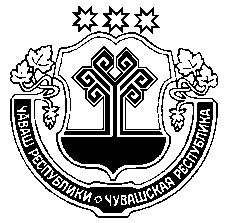 ЧĂВАШ РЕСПУБЛИКИ   МУРКАШ РАЙОНĔ	             Й/+КАССИ ЯЛПОСЕЛЕНИЙĔНАДМИНИСТРАЦИЙĔЙЫШĂНУЙÿçкасси салиО перенумерации жилых домов, зданий и сооружений на территории Юськасинского  сельского поселения Моргаушского района Чувашской Республики